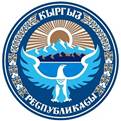 ЗАКОН КЫРГЫЗСКОЙ РЕСПУБЛИКИот 19 октября 2013 года № 195О лицензионно-разрешительной системе в Кыргызской Республике (В редакции Законов Кыргызской Республики от 31 декабря 2014 года № 179, 8 апреля 2015 года № 74, 30 апреля 2015 года № 91, 21 мая 2015 года № 109, 28 мая 2015 года № 122, 28 июня 2016 года № 91, 4 мая 2017 года № 75, 10 мая 2017 года № 79, 23 мая 2017 года № 84, 2 августа 2017 года № 167, 14 марта 2018 года № 29, 24 апреля 2019 года № 51, 18 июля 2019 года № 89, 31 декабря 2019 года № 150, 23 марта 2020 года № 29, 22 апреля 2020 года № 51, 18 июня 2021 года № 72, 27 октября 2021 года № 124, 29 ноября 2021 года № 143, 21 января 2022 года № 11, 6 июня 2022 года № 42, 30 июня 2022 года № 51, 5 августа 2022 года № 81, 7 августа 2023 года № 165, 27 декабря 2023 года № 213)Глава 1. 
Общие положенияСтатья 1. Цели настоящего ЗаконаЛицензирование отдельных видов деятельности, действий и операций осуществляется в целях предотвращения нанесения вреда жизни, здоровью людей, окружающей среде, собственности, общественной и государственной безопасности, а также управления ограниченными государственными ресурсами.Статья 2. Сфера применения настоящего Закона1. Настоящий Закон регулирует отношения, возникающие между органами исполнительной власти, физическими и юридическими лицами в связи с осуществлением лицензирования отдельных видов деятельности, действий, операций, в том числе по использованию ограниченных государственных ресурсов (далее - деятельность).2. Настоящий Закон устанавливает исчерпывающий перечень лицензий и разрешений.3. Действие настоящего Закона не распространяется:1) на гражданско-правовые отношения, связанные с выдачей лицензий и разрешений в рамках заключенного между физическими и (или) юридическими лицами договора;2) на государственную регистрационную систему;3) на систему оценки квалификации и профессиональных навыков;4) на область оценки соответствия в сфере технического регулирования.4. Порядок лицензирования видов деятельности, указанных в настоящем Законе, осуществляется в соответствии с настоящим Законом и другими нормативными правовыми актами Кыргызской Республики в части, не противоречащей ему.Порядок и особенности лицензирования деятельности банков, финансово-кредитных организаций и других лиц, регулируемых Национальным банком Кыргызской Республики, включая порядок выдачи, приостановления, прекращения (отзыва/аннулирования) лицензий, а также лицензионные требования, лицензионный контроль устанавливаются в соответствии с законодательством Кыргызской Республики о Национальном банке Кыргызской Республики, о банках и банковской деятельности, о платежной, микрофинансовой деятельности, об обмене кредитной информацией, о деятельности кредитных союзов, жилищно-сберегательных кредитных компаний, о деятельности в сфере виртуальных активов, а также о деятельности иных лиц, поднадзорных Национальному банку Кыргызской Республики.Порядок лицензирования прав пользования недрами, включая порядок выдачи, продления, приостановления, прекращения, передачи лицензий, а также условия лицензирования, лицензионный контроль, взимание сборов и платежей регулируются законодательством Кыргызской Республики в сфере недропользования.Особенности лицензирования деятельности в сфере внешней торговли устанавливаются в соответствии с законодательством Кыргызской Республики о регулировании внешнеторговой деятельности и международными договорами и актами, составляющими право Евразийского экономического союза в сфере лицензирования.Порядок лицензирования использования радиочастотного спектра, частотного присвоения на право эксплуатации радиоэлектронных средств, включая порядок выдачи, продления, приостановления, прекращения, отчуждения лицензий, а также лицензионные требования, лицензионный контроль, взимание лицензионных сборов и платежей регулируются законодательством Кыргызской Республики в сфере электросвязи.Порядок лицензирования игорной деятельности, включая порядок выдачи, приостановления, прекращения (отзыва/аннулирования), переоформления лицензии, а также условия лицензирования, лицензионный контроль, взимание сборов и платежей регулируются законодательством Кыргызской Республики об игорной деятельности.Особенности и порядок выдачи, продления, приостановления, аннулирования, прекращения действия разрешений на работу, выдаваемых иностранным лицам и лицам без гражданства по заявлению работодателей и на трудоустройство граждан Кыргызской Республики за ее пределами, а также условия получения разрешения, осуществления контроля взимания платежей регулируются законодательством Кыргызской Республики в сфере внешней трудовой миграции.Порядок и особенности выдачи, признания, продления, приостановления действия и аннулирования разрешений в сфере гражданской авиации регулируются воздушным законодательством Кыргызской Республики.5. В отношении ввоза, вывоза, транзита товаров, включенных в единый перечень товаров, к которым применяются запреты или ограничения на ввоз или вывоз государствами-участниками Евразийского экономического союза в рамках Евразийского экономического сообщества в торговле с третьими странами, применяются меры нетарифного регулирования и ограничения в соответствии с международными договорами и актами, составляющими право Евразийского экономического союза.(В редакции Законов КР от 31 декабря 2014 года № 179, 30 апреля 2015 года № 91, 28 июня 2016 года № 91, 4 мая 2017 года № 75, 14 марта 2018 года № 29, 18 июля 2019 года № 89, 21 января 2022 года № 11, 30 июня 2022 года № 51, 5 августа 2022 года № 81)Статья 3. Законодательство Кыргызской Республики о лицензированииЗаконодательство о лицензировании основывается на Конституции Кыргызской Республики и состоит из настоящего Закона и иных нормативных правовых актов, регулирующих сферу лицензирования. Статья 4. Основные понятия, используемые в настоящем ЗаконеВ настоящем Законе применяются следующие основные понятия:заявитель – физическое или юридическое лицо, обратившееся в лицензирующий орган для получения лицензии и (или) разрешения в соответствии с настоящим Законом;лицензирование – процесс, связанный с выдачей, переоформлением, приостановлением, возобновлением и аннулированием лицензий и (или) разрешений; лицензия – документ, удостоверяющий право на осуществление деятельности, в отношении которой введено государственное лицензирование в соответствии с настоящим Законом;лицензиар – орган, уполномоченный Кабинетом Министров Кыргызской Республики осуществлять лицензирование в соответствии с настоящим Законом;лицензиат – физическое или юридическое лицо, получившее лицензию и (или) разрешение;лицензионный контроль – деятельность уполномоченных государственных органов в сфере лицензируемого вида деятельности по проверке соблюдения лицензионных требований; ограниченные государственные ресурсы – принадлежащие государству ресурсы, в том числе объекты животного, растительного мира, радиочастотный спектр, которые ограничены или невосполнимы, имеют конкретные характеристики, могут быть измерены количественно и оценены в денежном выражении;разрешение – документ, выдаваемый государственным органом (любым иным юридическим лицом, уполномоченным Кабинетом Министров Кыргызской Республики), подтверждающий правона осуществление определенных действий в процессе деятельности;реестр лицензий и разрешений – база данных, содержащая сведения о лицензиях и разрешениях по видам деятельности, лицензирование которых осуществляется на бумажном носителе и в электронном формате;риск – вероятность наступления неблагоприятного события, влекущего причинение вреда жизни, здоровью людей, окружающей среде, собственности, угрозуобщественной и государственной безопасности;(абзац утратил силу в соответствии с Законом КР от 21 января 2022 года № 11)электронная лицензия и (или) разрешение– лицензия и (или) разрешение в форме электронного документа, оформляемая и выдаваемая с использованием информационных технологий, равнозначная лицензии и (или) разрешению на бумажном носителе.единый автоматизированный (электронный) реестр лицензий и разрешений - автоматизированная база данных лицензий и разрешений, являющаяся частью государственной инфраструктуры электронного управления.(В редакции Закона КР от 21 января 2022 года № 11)Статья 5. Принципы лицензирования 1. Принципы введения лицензирования:1) доказательность введения лицензирования; 2) запрет выдачи лицензий и разрешений на отдельные виды действий или операций, входящих в единый неразрывный процесс, на который выдаются лицензия или разрешение.2. Принципами лицензирования являются:1) прозрачность, открытость процедур лицензирования; 2) равные основания и условия выдачи лицензии и (или) разрешения для всех физических и юридических лиц, независимо от форм собственности, в том числе иностранных физических и юридических лиц;3) лицензирование только тех видов деятельности, которые определены настоящим Законом;4) запрет лицензиарам выдавать дополнительные лицензии и (или) разрешения, связанные с деятельностью, подлежащей лицензированию в соответствии с настоящим Законом;5) признание добросовестности лицензиата, если иное не доказано и не обосновано документами;6) исключение усиления монополизма на рынке или ограничения свободы предпринимательской деятельности при лицензировании;7) признание действующих на территории Кыргызской Республики лицензий и (или) разрешений, полученных в других государствах, на условиях, соответствующих международным договорам или признанных в одностороннем порядке;8) с момента вступления в силу технического регламента, лицензирование вида деятельности, входящего в сферу регулирования принятого технического регламента, отменяется, за исключением случая, предусмотренного пунктом 1 части 1 статьи 6 настоящего Закона;9) отмена лицензирования при введении обязательного страхования гражданской ответственности определенного лицензируемого вида деятельности;10) периодическая (каждые пять лет) оценка результативности лицензирования в соответствии с требованиями законодательства Кыргызской Республики об оптимизации нормативной правовой базы;11) осуществление лицензионного контроля исключительно за счет средств республиканского бюджета. Запрет осуществления лицензионного контроля (мониторинга) лицензиарами за счет средств и имущества лицензиата; 12) недопустимость требования на получение отдельных лицензий для физических лиц, работающих на основании трудовых договоров с лицензиатом, за исключением деятельности по осуществлению пассажирских (кроме легковых такси) и международных грузовых перевозок автомобильным транспортом.Статья 6. Критерии определения видов деятельности,  подлежащих лицензированию 1. Лицензирование вводится:1) если на основании методики оценки рисков, утверждаемой Кабинетом Министров Кыргызской Республики, доказано, что иные методы государственного регулирования деятельности не снижают риск нанесения вреда жизни, здоровью людей, окружающей среде, собственности, общественной и государственной безопасности от осуществления данной деятельности;2) для рационального управления ограниченными государственными ресурсами.2. Обоснование необходимости  введения лицензионного регулирования должно напрямую соотноситься с критериями, определенными настоящей статьей.(В редакции Закона КР от 21 января 2022 года № 11)Статья 7. Порядок введения лицензирования1. Введение либо исключение лицензирования отдельных видов деятельности возможно только путем внесения изменений и дополнений в предусмотренный настоящим Законом перечень видов деятельности, в отношении которых введено лицензирование.2. Введение лицензирования для отдельных видов деятельности возможно исключительно на основании принципов и критериев, предусмотренных статьями 5 и 6 настоящего Закона. 3. Проекты нормативных правовых актов, направленные на введение лицензирования определенных видов деятельности, за исключением видов деятельности, связанных с выполнением международных обязательств, подлежат обязательному анализу регулятивного воздействия в соответствии с методикой, утвержденной Кабинетом Министров Кыргызской Республики.Статья 8. Общие лицензионные требования1. Изложение лицензионных требований должно обеспечивать единообразное понимание их содержания. Все сомнения в понимании требований толкуются в пользу лицензиата.2. К лицензионным требованиям не могут быть отнесены общие требования о соблюдении законодательства Кыргызской Республики в соответствующей сфере деятельности в целом, кроме требований по экспортному контролю.3. Исчерпывающий перечень лицензионных требований по лицензируемым видам деятельности устанавливается Кабинетом Министров Кыргызской Республики.(В редакции Закона КР от 21 мая 2015 года № 109)Статья 9. Типы лицензий и разрешенийЛицензии и разрешения различаются по следующим признакам:1) по времени действия:а) бессрочные - выдаваемые без ограничения срока действия;б) временные - выдаваемые на определенный срок. Ограничение срока действия лицензии допускается только в отношении лицензий на использование ограниченных государственных ресурсов и осуществление внешнеторговой деятельности, а также в отношении лицензий, предусмотренных пунктами 33-35 статьи 15, и разрешений, предусмотренных пунктами 2, 12-14, 26, 27-1, 29 и 31 статьи 17 настоящего Закона, а также в отношении лицензий, выдаваемых Национальным банком в рамках специальных регулятивных режимов в соответствии с Законом Кыргызской Республики "О Национальном банке Кыргызской Республики, банках и банковской деятельности";2) по территориальной сфере действия:а) действие которых распространяется на всю территорию Кыргызской Республики, а также за ее пределами на основании международных договоров;б) действие которых ограничивается определенной территорией Кыргызской Республики и вводится только в отношении лицензий на использование ограниченных государственных ресурсов, в отношении лицензий, выдаваемых Национальным банком в рамках специальных регулятивных режимов в соответствии с Законом Кыргызской Республики "О Национальном банке Кыргызской Республики, банках и банковской деятельности", а также в отношении лицензий, предусмотренных пунктами 12, 35 и 36 статьи 17 настоящего Закона;3) по отчуждаемости:а) неотчуждаемые;б) отчуждаемые (вводятся исключительно в отношении лицензий на использование ограниченных государственных ресурсов);4) по форме:а) лицензия, оформленная на бумажном носителе;б) электронная лицензия - лицензия, оформленная в виде электронного документа;5) по объему деятельности и совокупности прав (при экспорте и импорте товаров):а) генеральные лицензии;б) разовые лицензии;в) исключительные лицензии.(В редакции Законов КР от 31 декабря 2014 года № 179, 21 мая 2015 года № 109, 4 мая 2017 года № 75, 22 апреля 2020 года № 51)Статья 10. Действие лицензии и (или) разрешения1. Запрещается передача лицензий и (или) разрешений другому лицу для осуществления деятельности.2. Деятельность, на осуществление которой имеются лицензия и (или) разрешение может осуществляться на всей территории Кыргызской Республики, за исключением случаев, предусмотренных настоящим Законом. 3. В случаях, предусмотренных вступившими в установленном законом порядке в силу международными договорами, участницей которых является Кыргызская Республика, действие лицензий и (или) разрешений, выданных на территории Кыргызской Республики, распространяется на территорию других государств, а действие лицензий и (или) разрешений, выданных на территории других государств, распространяется на территорию Кыргызской Республики.В соответствии с настоящим Законом Кыргызская Республика в одностороннем порядке может признавать действие иностранных лицензий и (или) разрешений на территории Кыргызской Республики. Срок действия временной лицензии по его окончании может быть продлен по заявлению лицензиата.Статья 11. Содержание лицензии и (или) разрешения1. В лицензии и (или) разрешении указываются:1) наименование лицензирующего органа;2) полное и (в случае, если имеется) сокращенное наименование, в том числе фирменное наименование, и организационно-правовая форма юридического лица, номер свидетельства о государственной регистрации  (перерегистрации) юридического лица, филиала (представительства);3) фамилия, имя, отчество физического лица, данные документа, удостоверяющего его личность, для индивидуальных предпринимателей - регистрационный номер записи о государственной регистрации индивидуального предпринимателя;4) лицензируемый вид деятельности; 5) срок действия лицензии и (или) разрешения (если установлен);6) территория осуществления деятельности (если ограничено территориально);7) дата выдачи и регистрационный номер лицензии и (или) разрешения;8) идентификационный номер налогоплательщика.2. Лицензия и (или) разрешение оформляются лицензиаром по форме, утвержденной Кабинетом Министров Кыргызской Республики, на бумажном носителе и в электронном формате.3. Заявление и прилагаемые к нему документы, акты лицензиара о предоставлении лицензии и (или) разрешения, об отказе в предоставлении лицензии и (или) разрешения, о переоформлении, приостановлении, возобновлении или прекращении действия лицензии и (или) разрешения и другие документы составляют лицензионное дело заявителя или лицензиата и подлежат хранению лицензиаром в порядке, установленном Кабинетом Министров  Кыргызской Республики.Статья 12. Единый автоматизированный (электронный) реестр лицензий и разрешений1. Единый автоматизированный (электронный) реестр лицензий и разрешений (далее - реестр) является единственным источником, подтверждающим наличие выданных лицензий и разрешений и их правовой статус.2. Лицензии и разрешения включаются в реестр. Порядок формирования и ведения реестра утверждается Кабинетом Министров Кыргызской Республики.3. Реестр включает:- сведения обо всех лицензиях и разрешениях, выданных в Кыргызской Республике, а также выданных лицензиарами иностранных государств, признанных на территории Кыргызской Республики, за исключением лицензий и разрешений, выданных вооруженными силами, правоохранительными органами и органами национальной безопасности;- информационную часть.4. Сведения о выданных лицензиях и разрешениях содержат:1) идентификационный номер налогоплательщика;2) полное и сокращенное наименование (в случае если имеется), в том числе фирменное наименование, и организационно-правовую форму юридического лица, юридический адрес;3) фамилию, имя, отчество физического лица, место его жительства, данные документа, удостоверяющего его личность, для индивидуальных предпринимателей - регистрационный номер записи о государственной регистрации индивидуального предпринимателя;4) лицензируемый вид деятельности;5) данные о территории осуществления деятельности (если ограничено территориально);6) срок действия лицензии и (или) разрешения;7) дату выдачи и регистрационный номер лицензии и (или) разрешения;8) основание и срок приостановления и возобновления действия лицензии и (или) разрешения;9) основание и дату прекращения лицензии и (или) разрешения.5. Информационная часть включает:1) перечень лицензий и разрешений, выдаваемых в соответствии с настоящим Законом;2) перечень нормативных правовых актов, определяющих порядок получения лицензии и разрешения, и ссылки на нормативные правовые акты;3) перечень документов, необходимых для получения лицензий и разрешений;4) требования к заявителям на получение лицензий и разрешений;5) описание процедур подачи и рассмотрения заявлений на получение лицензий и разрешений;6) основания для отказа в выдаче лицензий и разрешений;7) описание процедур обжалования решений лицензирующих органов;8) наименование, местонахождение и режим работы органов, осуществляющих выдачу лицензий и разрешений, рассмотрение жалоб, включая региональные подразделения;9) размер и порядок оплаты государственной пошлины;10) иные сведения, определяемые Кабинетом Министров Кыргызской Республики.Достоверность данных, составляющих информационную часть, обеспечивается органами, осуществляющими лицензирование и выдачу разрешений.6. Информация, содержащаяся в реестре лицензий и разрешений, является открытой, если иное не установлено Законом Кыргызской Республики "Об информации персонального характера.(В редакции Закона КР от 21 января 2022 года № 11)Статья 13. Открытость информации о лицензированииНа официальных сайтах лицензиаров для открытого доступа размещаются:1) тексты нормативных правовых актов, регламентирующих вопросы лицензирования;2) формы заявлений о предоставлении, переоформлении, прекращении лицензий и разрешений;3) исчерпывающая информация о перечне документов, прилагаемых к заявлению на получение лицензии, сроках рассмотрения заявлений, об исполнителях, рассматривающих заявления (фамилия, имя, отчество, рабочий телефон, электронный адрес), времени работы лицензирующего органа и его территориальных подразделений;4) реестры лицензий и разрешений.Статья 14. Субъекты в сфере лицензирования1. Субъекты в сфере лицензирования:1) лицензиар;2) лицензиат (физическое или юридическое лицо, в том числе иностранное, независимо от форм собственности).2. Лицензии и (или) разрешения могут выдаваться центральными органами или территориальными подразделениями лицензиара.(В редакции Закона КР от 21 января 2022 года № 11)Глава 2.
Виды деятельности, подлежащие лицензированию Статья 15. Виды деятельности, подлежащие лицензированиюЛицензированию подлежат следующие виды деятельности:1) производство, передача, распределение, продажа, экспорт и импорт электрической энергии (за исключением производства электрической энергии, получаемой в результате использования возобновляемых источников энергии, а также производства электрической энергии из любых источников энергии для собственного пользования при мощности до 1000 кВт и продажи электрической энергии от объектов микрогенерации);2) производство, передача, распределение и продажа тепловой энергии (за исключением производства тепловой энергии, получаемой в результате использования возобновляемых источников энергии, а также производства тепловой энергии из любых источников энергии для собственного пользования);3) переработка нефти и природного газа, за исключением производства в промышленных объемах биоэтанола из растительного сырья и его реализации;4) производство, передача, распределение и продажа природного газа;5) производство и оборот этилового спирта;6) производство и оборот (хранение в целях производства или реализации, оптовая и розничная реализация) алкогольной продукции;7) медицинская деятельность, осуществляемая частными медицинскими учреждениями и индивидуальными предпринимателями (за исключением деятельности медицинских работников, работающих по найму или трудовому договору в частных медицинских учреждениях либо у индивидуальных предпринимателей);8) фармацевтическая деятельность;9) производство (изготовление) и реализация ветеринарных лекарственных средств;10) работа с микроорганизмами II группы патогенности;11) деятельность в области электрической связи (за исключением операторов и служб внутренних или закрытых сетей электросвязи);12) деятельность в области почтовой связи;13) деятельность в области передачи данных (за исключением операторов и служб внутренних или закрытых сетей электросвязи);131) деятельность в области идентификации, аутентичности международного уникального идентификационного кода действующих и ввозимых на территорию Кыргызской Республики мобильных устройств связи, а также устройств, используемых для передачи данных;14) (утратил силу в соответствии с Законом КР от 4 мая 2017 года № 75)15) градостроительство, проектно-изыскательские работы жилых, общественных и производственных зданий и сооружений (объекты I, II, III категорий);16) строительно-монтажные работы, кроме строительства индивидуальных жилых домов (объекты I, II, III категорий);17) пассажирские перевозки автомобильным транспортом (за исключением легковых такси);18) международные грузовые перевозки автомобильным транспортом;19) (утратил силу в соответствии с Законом КР от 21 января 2022 года № 11)20) (утратил силу в соответствии с Законом КР от 21 января 2022 года № 11)21) пассажирские и (или) грузовые перевозки водным транспортом;22) проведение банковских операций в соответствии с абзацем вторым части 4 статьи 2 настоящего Закона;23) деятельность кредитных союзов;24) деятельность микрофинансовых компаний;25) деятельность ломбардов;26) проведение обменных операций с наличной иностранной валютой;261) деятельность кредитных бюро;262) деятельность жилищно-сберегательных кредитных компаний;27) оказание услуг по приему и проведению платежей и расчетов за товары и услуги, не являющиеся результатом своей деятельности, в пользу третьих лиц посредством платежных систем, основанных на информационных технологиях и электронных средствах и способах проведения платежей;28) оказание услуг по приему, обработке и выдаче финансовой информации (процессинг, клиринг) по платежам и расчетам третьих лиц участникам платежной системы, данного процессингового, клирингового центра;29) (утратил силу в соответствии с Законом КР от 8 апреля 2015 года № 74);30) деятельность по организации профессиональной лотереи;301) игорная деятельность;31) перевозка (в том числе трансграничная), хранение, использование, захоронение радиоактивных материалов, веществ и источников ионизирующего излучения, а также отходов производства токсичных и радиоактивных веществ;32) разработка, производство и реализация продукции военного назначения (вооружение, военная техника, военно-техническое имущество, документация, результаты интеллектуальной деятельности, информация в военно-технической области, относимая законодательством Кыргызской Республики к продукции военного назначения) и услуг военного назначения (работа по ремонту, модернизации, утилизации вооружения, военной техники, а также их перевозка, поставка и хранение);33) производство, применение, уничтожение взрывчатых материалов промышленного назначения;34) реализация взрывчатых веществ и изделий (в том числе пиротехнических);35) производство, ремонт, торговля оружием и боеприпасами;36) разработка, производство, изготовление, переработка, хранение, отпуск, реализация, приобретение, использование, торговля и распределение наркотических средств, психотропных веществ и прекурсоров;37) адвокатская деятельность;38) частная нотариальная деятельность;39) добровольное накопительное страхование жизни, осуществляемое страховой организацией;40) добровольное личное страхование, осуществляемое страховой организацией;41) добровольное имущественное страхование, осуществляемое страховой организацией;42) добровольное страхование ответственности, осуществляемое страховой организацией;43) обязательные виды страхования, осуществляемые страховой организацией;44) входящее перестрахование по обязательным и добровольным видам страхования, осуществляемое перестраховочной организацией;45) деятельность негосударственного пенсионного фонда;46) организация торговли на рынке ценных бумаг;47) брокерская деятельность на рынке ценных бумаг;48) ведение реестра держателей ценных бумаг;49) депозитарная деятельность на рынке ценных бумаг;50) дилерская деятельность на рынке ценных бумаг;51) деятельность инвестиционного фонда;52) доверительное управление инвестиционными активами;53) (Утратил силу в соответствии с Законом КР от 29 ноября 2021 года № 143)54) деятельность администраторов, осуществляющих процедуры процесса банкротства;55) проектирование, монтаж, наладка и ремонт средств противопожарной автоматики; огнезащитная обработка деревянных конструкций и сгораемого театрального экспозиционного оборудования;56) образовательная деятельность (кроме государственных и муниципальных образовательных организаций, реализующих программы дошкольного, начального общего, основного общего и среднего общего образования, внешкольного образования и государственных образовательных организаций, имеющих особый статус);57) импорт, экспорт вооружений и военной техники, а также иной продукции военного назначения, перечень которых утверждается Кабинетом Министров Кыргызской Республики;58) импорт, экспорт, реэкспорт товаров, включенных в Национальный контрольный список контролируемой продукции Кыргызской Республики, утверждаемый Кабинетом Министров Кыргызской Республики;59) (утратил силу в соответствии с Законом КР от 21 января 2022 года № 11)60) (утратил силу в соответствии с Законом КР от 21 января 2022 года № 11)61) импорт, экспорт товаров, в отношении которых введено временное лицензирование в одностороннем порядке;62) деятельность поставщиков услуг виртуальных активов.(В редакции Законов Кыргызской Республики от 31 декабря 2014 года № 179, 8 апреля 2015 года № 74, 28 мая 2015 года № 122, 28 июня 2016 года № 91, 4 мая 2017 года № 75, 10 мая 2017 года № 79, 23 мая 2017 года № 84, 2 августа 2017 года № 167, 18 июля 2019 года № 89, 18 июня 2021 года № 72, 27 октября 2021 года № 124, 29 ноября 2021 года № 143, 21 января 2022 года № 11, 6 июня 2022 года № 42, 30 июня 2022 года № 51, 5 августа 2022 года № 81, 7 августа 2023 года № 165, 27 декабря 2023 года № 213)Статья 16. Виды деятельности по использованию ограниченных государственных ресурсов, подлежащие лицензированию Лицензированию подлежат следующие виды деятельности:1) использование радиочастотного спектра (за исключением физических и (или) юридических лиц, использующих радиочастотный спектр для производственных некоммерческих целей);2) изъятие древесины на землях лесного фонда (лесорубочный билет, ордер на мелкий отпуск древесины);3) изъятие объектов растительного мира в коммерческих целях (разрешение на изъятие объектов растительного мира и лесной билет);4) утилизация, хранение, захоронение, уничтожение отходов токсичных материалов и веществ, в том числе радиоактивных;5) деятельность, связанная с правом пользования недрами (право пользования недрами на проведение геолого-поисковых работ, право пользования недрами на проведение геологоразведочных работ, право пользования недрами для разработки месторождений полезных ископаемых, включая отбор и использование подземных вод, геологическое картирование и региональные геологические, геофизические и другие научные исследования, строительство и эксплуатацию подземных сооружений, не связанных с разработкой полезных ископаемых, сбор минералогических, палеонтологических коллекций для коммерческих целей, сбор каменного материала для декоративных целей и использования в качестве поделочных камней и строительных материалов, а также право пользования недрами, не связанное с геологическим изучением недр и разработкой месторождений полезных ископаемых);6) получение, использование, переработка, образование, хранение, уничтожение веществ, способных образовывать взрывоопасные смеси (наполнительные станции, производящие наполнение баллонов сжатыми и сжиженными газами);7) получение, образование, хранение, использование, уничтожение сильнодействующих ядовитых веществ.(В редакции Законов КР от 21 мая 2015 года № 109, 4 мая 2017 года № 75)Статья 17. Перечень разрешений на виды действий в процессе деятельностиВиды действий, требующие получение разрешений:1) (Утратил силу в соответствии с Законом КР от 31 декабря 2014 года № 179)2) право производства взрывных работ;3) ведение горных работ;4) ввоз и вывоз за пределы Кыргызской Республики образцов руд и горных пород, концентратов, отходов производства и лабораторных проб для проведения аналитических исследований;5) закупка шлихового золота и золотосодержащего концентрата;6) ввоз подкарантинного товара растительного происхождения в Кыргызскую Республику;7) (Утратил силу в соответствии с Законом КР от 31 декабря 2014 года № 179)8) разрешение на работу, выдаваемое иностранным гражданам и лицам без гражданства по заявлению работодателей, на основании общей квоты на территории Кыргызской Республики;9) трудоустройство граждан Кыргызской Республики за ее пределами;10) транзит вооружения и военной техники через территорию Кыргызской Республики;11) ввоз, вывоз, транзит через территорию Кыргызской Республики наркотических средств, психотропных веществ и прекурсоров;12) приобретение, хранение, перевозка, ношение, коллекционирование, экспонирование гражданского и служебного оружия и боеприпасов к нему;13) приобретение и реализация сильнодействующих ядовитых веществ;14) приобретение, реализация, хранение, перевозка, ношение, ввоз, вывоз специальных средств, утвержденных Кабинетом Министров Кыргызской Республики;15) проведение контрольного лова рыбы для научных целей;16) (Утратил силу в соответствии с Законом КР от 31 декабря 2014 года № 179)17) (Утратил силу в соответствии с Законом КР от 31 декабря 2014 года № 179)18) размещение отходов в окружающей среде;19) сброс загрязняющих веществ в окружающую среду;20) выбросы загрязняющих веществ в атмосферу стационарными источниками загрязнения;21) (утратил силу в соответствии с Законом КР от 21 января 2022 года № 11)22) (утратил силу в соответствии с Законом КР от 21 января 2022 года № 11)23) (утратил силу в соответствии с Законом КР от 21 января 2022 года № 11)24) (утратил силу в соответствии с Законом КР от 21 января 2022 года № 11)25) (утратил силу в соответствии с Законом КР от 21 января 2022 года № 11)26) перевозка опасных грузов; ввоз, вывоз и транспортировка радиоактивных материалов и веществ на территории Кыргызской Республики;27) право хранения взрывчатых материалов промышленного назначения;27-1) право хранения пиротехнических изделий;28) ввоз пиротехнических изделий на территорию Кыргызской Республики;29) право приобретения взрывчатых материалов;30) (утратил силу в соответствии с Законом КР от 21 января 2022 года № 11)31) частотное присвоение на право эксплуатации радиоэлектронных средств;32) ввоз в Кыргызскую Республику и вывоз из Кыргызской Республики подконтрольных государственному ветеринарному надзору грузов (товаров);33) транзит по территории Кыргызской Республики и запрос разрешения транзитным странам в отношении подконтрольных государственному ветеринарному надзору грузов (товаров);34) право проведения идентификации контролируемой продукции, транзит через территорию Кыргызской Республики товаров, а также передача товаров внутри республики, включенных в Национальный контрольный список Кыргызской Республики контролируемой продукции, утверждаемый Кабинетом Министров Кыргызской Республики;35) разработка, производство, реализация, приобретение, хранение, перевозка специальных технических средств, предназначенных для негласного получения информации;36) (Утратил силу в соответствии с Законом КР от 31 декабря 2014 года № 179)37) размещение теле-, радиоканала в аналоговом вещании и (или) в цифровом пакете вещания, независимо от применяемых технологий;38) проведение государственной или стимулирующей лотереи;39) наземное обслуживание воздушных судов;40) выполнение специального перелета;41) использование бортовых радиостанций.(В редакции Законов КР от 31 декабря 2014 года № 179, 21 мая 2015 года № 109, 4 мая 2017 года № 75, 10 мая 2017 года № 79, 24 апреля 2019 года № 51, 18 июня 2021 года № 72, 21 января 2022 года № 11)Глава 3. 
Порядок проведения лицензированияСтатья 18. Документы, необходимые для получения лицензии и (или) разрешения1.Для получения лицензии и (или) разрешения заявитель представляет или направляет посредством информационных технологий соответствующему лицензиару:1) заявление установленной формы;2)  копию документа, удостоверяющего личность,– для физического лица;3) копию свидетельства о государственной регистрации – для юридического лица и индивидуального предпринимателя;4) копию документа, подтверждающего внесение государственной пошлины за рассмотрение заявления и выдачу лицензии и (или) разрешения;5) копии документов, предусмотренных Положением о лицензировании отдельных видов деятельности, утверждаемым Кабинетом Министров  Кыргызской Республики.11. Лицензиар посредством межведомственного электронного взаимодействия запрашивает у компетентных государственных органов документы, необходимые для выдачи лицензий и разрешений. В этом случае от заявителя не требуется предоставление документов в бумажной форме.2. При обращении заявителя за получением лицензии и (или) разрешения посредством информационных технологий заявитель заполняет заявление установленной формы на сайте лицензиара или на Государственном портале электронных услуг в порядке, установленном правилами пользования Государственным порталом электронных услуг. В этом случае заявитель получает подтверждение о принятии документов с указанием даты принятия заявления и перечня представленных документов в электронном формате.3. Заявитель может обратиться к лицензиару о выдаче электронной лицензии и (или) разрешения, указав об этом в заявлении. 4. Требованиелицензиаром от заявителя представления документов, не предусмотренных настоящим Законом и другими нормативными правовыми актами Кыргызской Республики, в части, не противоречащей настоящему Закону, запрещается.(В редакции Закона КР от 21 января 2022 года № 11)Статья 19. Государственная пошлина при выдаче, переоформлении лицензии и (или) разрешения и выдаче дубликата лицензии и (или) разрешения1. При выдаче, переоформлении лицензии и (или) разрешения и выдаче дубликата лицензии и (или) разрешения взимается разовая государственная пошлина в соответствии с законодательством Кыргызской Республики о неналоговых доходах. За процедуру признания лицензии в порядке взаимного признания и в одностороннем порядке, выданной лицензиаром иностранного государства, на территории Кыргызской Республики взимается государственная пошлина в соответствии с Кодексом Кыргызской Республики о неналоговых доходах.2. Взимание с заявителей и лицензиатов иных государственных пошлин, не предусмотренных настоящим Законом, запрещается.(В редакции Закона КР от 23 марта 2020 года № 29)Статья 20. Сроки рассмотрения заявления и выдачи лицензии и (или) разрешения1. Лицензиар принимает решение о выдаче или об отказе в выдаче лицензии и (или) разрешения не позднее тридцати календарных дней со дня подачи заявления со всеми необходимыми документами, за исключением случаев выдачи лицензий на право использования радиочастотного спектра, требующего международного согласования с приграничными странами Кыргызской Республики.2. Решение о предоставлении лицензии и (или) разрешения или отказе в их выдаче оформляется соответствующим актом лицензиара.3. Лицензирующий орган обязан в сроки, установленные для выдачи лицензии и (или) разрешения, уведомить заявителя о принятии решения о выдаче либо об отказе в выдаче лицензии и (или) разрешения.Уведомление о выдаче либо об отказе в выдаче лицензии и (или) разрешения направляется (вручается) заявителю в письменной форме.4. Сведения о выданных лицензиях и (или) разрешениях должны быть внесены лицензиаром в реестр на основании соответствующего решения о выдаче лицензии и (или) разрешения. Лицензия и (или) разрешение считаются официально выданными с даты внесения сведений об этом в реестр. Лицензиар вносит в реестр сведения о выдаче лицензии и (или) разрешения в день выдачи лицензии.5. В случае если лицензиар в сроки, установленные частью 1 настоящей статьи, письменно не уведомил заявителя об отказе в предоставлении лицензии и (или) разрешения, то лицензия и (или) разрешение считаются выданными,  за исключением лицензий и разрешений, предусмотренных пунктом 36 статьи 15 и пунктом 11 статьи 17 настоящего Закона. Лицензиар не позднее следующего дня с даты истечения срока для выдачи лицензии и (или) разрешения обязан внести сведения о предоставлении лицензии и (или) разрешения в реестр и выдать заявителю запрашиваемые лицензию и (или) разрешение.6. Заявитель, в случае неполучения письменного отказа в выдаче лицензии и (или) разрешения или неполучения самих лицензии и (или) разрешения в установленные сроки, в течение тридцати календарных дней с даты истечения срока, установленного для выдачи лицензии, письменно уведомляет лицензиара о начале осуществления заявленного им вида деятельности.(В редакции Закона КР от 31 декабря 2014 года № 179)Статья 21. Отказ в выдаче лицензии и (или) разрешения1. Основанием отказа в выдаче лицензии и (или) разрешения являются:1) наличие предусмотренного законодательством запрета на осуществление определенного вида деятельности для данной категории субъектов;2) наличие решения суда, запрещающего заявителю заниматься данным видом деятельности;3) предоставление заявителем недостоверной или неполной информации;4) если документы, предоставленные заявителем, не соответствуют требованиям, установленным настоящим Законом и другими нормативными правовыми актами Кыргызской Республики; 5) невнесение государственной пошлины за рассмотрение и выдачу лицензии и (или) разрешения.2. Лицензиар вправе дать письменный отказ только один раз с изложением полных оснований для отказа.3. В случае устранения оснований отказа, указанных в пунктах 3 - 5 части 1 настоящей статьи, заявление подлежит повторному рассмотрению. При этом срок рассмотрения заявления и выдачи лицензии и (или) разрешения начинает исчисляться со дня предоставления заявления на повторное рассмотрение. Не допускается отказ по ранее рассмотренным документам заявителя.4. Запрещается отказ в выдаче лицензии и (или) разрешения по иным основаниям, не предусмотренным настоящей статьей.5. При отказе в выдаче лицензии и (или) разрешения лицензиар, в сроки, установленные для выдачи лицензии и (или) разрешения, обязан уведомить заявителя лицензии и (или) разрешения о принятом решении в письменной форме с указанием причин отказа.(В редакции Закона КР от 21 января 2022 года № 11)Статья 22. Обжалование отказа в предоставлении лицензии  и (или) разрешения и возмещение убытков  вследствие необоснованного отказа1. Заявитель имеет право обжаловать отказ лицензиара в выдаче лицензии и (или) разрешения в порядке, установленном законодательством Кыргызской Республики. 2. Возмещение убытков, вызванных необоснованным отказом в выдаче лицензии или нарушением прав лицензиата, осуществляется в порядке, установленном гражданским законодательством.Статья 23. Переоформление лицензии и (или) разрешения1. Основаниями для переоформления лицензии и (или) разрешения являются: 1) реорганизация юридического лица;2) изменение наименования юридического лица;3) изменение фамилии, имени, отчества физического лица;4) отчуждение лицензии;5) продление срока действия лицензии и (или) разрешения.6) реструктуризация юридического лица.2. При возникновении оснований для переоформления лицензии и (или) разрешения лицензиат обязан обратиться с заявлением.3. Заявление о переоформлении лицензии и (или) разрешения с указанием основания для переоформления и новых сведений, с приложением документов, подтверждающих соответствующие изменения, подается лицензиатом лицензиару не позднее чем через пятнадцать рабочих дней со дня возникновения оснований для переоформления.4. Переоформление лицензии и (или) разрешения осуществляется в течение пяти рабочих дней со дня получения лицензиаром соответствующего заявления. При переоформлении лицензии и (или) разрешения лицензиар вносит соответствующие изменения в реестр. 5. В случае если лицензия временная, срок действия переоформленной лицензии не может превышать срока действия, указанного в прежней лицензии.(В редакции Закона КР от 31 декабря 2019 года № 150)Статья 24. Изменение данных, указанных в документах, прилагаемых к заявлению о выдаче лицензии  и (или) разрешения1. Лицензиат обязан уведомлять лицензиара обо всех изменениях данных, указанных в документах, прилагаемых к заявлению о выдаче лицензии и (или) разрешения, не являющихся основаниями для переоформления лицензии и (или) разрешения, предусмотренными статьей 23 настоящего Закона. 2. Уведомление подается в письменной форме, в течение десяти рабочих дней после возникновения изменений, вместе с оригиналами документов или их копиями (с представлением оригиналов для сверки), подтверждающими указанные изменения.3. Лицензиар вносит соответствующие изменения в реестр в течение трех рабочих дней с даты поступления уведомления.Статья 25. Продление срока действия временной лицензии1. Срок действия временной лицензии может быть продлен.2. Основания и порядок продления временных лицензий устанавливаются Положением о лицензировании отдельных видов деятельности, утверждаемым Кабинетом Министров  Кыргызской Республики, а в отношении лицензий, выдаваемых Национальным банком в рамках специальных регулятивных режимов в соответствии с Законом Кыргызской Республики "О Национальном банке Кыргызской Республики, банках и банковской деятельности" - нормативными правовыми актами Национального банка Кыргызской Республики".3. Отказ в продлении срока действия лицензии лицензиат имеет право обжаловать в порядке, установленном законодательством Кыргызской Республики.(В редакции Закона КР от 22 апреля 2020 года № 51)Статья 26. Выдача дубликата лицензии и (или) разрешения1. При утере, порче лицензии и (или) разрешения лицензиат имеет право на получение дубликата лицензии и (или) разрешения на основании письменного заявления, направляемого лицензиару. К заявлению, в случае порчи лицензии и (или) разрешения, прилагается также испорченный бланк лицензии и (или) разрешения.2. Утерянные, испорченные бланки лицензии и (или) разрешения считаются недействительными со дня подачи лицензиатом заявления.3. Лицензиар в течение трех рабочих дней со дня подачи заявления производит выдачу дубликата лицензии и (или) разрешения с надписью «Дубликат» в правом верхнем углу.4. Лицензиат вправе обжаловать решение лицензиара об отказе в выдаче дубликата лицензии и (или) разрешения в установленном законодательством Кыргызской Республики порядке.Статья 27. Признание лицензий, выданных уполномоченными  органами иностранных государств1. Признание лицензий на территории Кыргызской Республики, выданных уполномоченными органами иностранных государств, осуществляется в порядке взаимного признания лицензий, в порядке автоматического признания лицензий на основании международных соглашений, а также в одностороннем порядке. 2. В соответствии с вступившими в установленном законом порядке в силу международными договорами, участницей которых является Кыргызская Республика, лицензии на отдельные виды деятельности, выданные уполномоченными органами иностранных государств, признаются действующими на территории Кыргызской Республики без проведения дополнительных  процедур лицензирования и без выдачи национальной лицензии путем внесения сведений об этом лицензиаром в реестр (за исключением случаев, предусмотренных законодательством в банковской сфере).3. Лицензии, выданные в иностранном государстве, признаются в одностороннем порядке при условии включения данных лицензий в утвержденный Кабинетом Министров  Кыргызской Республики перечень лицензий, признаваемых на территории Кыргызской Республики в одностороннем порядке. Включению в перечень лицензий, признаваемых на территории Кыргызской Республики в одностороннем порядке, подлежат только те лицензии, выданные лицензиарами иностранных государств, лицензионные требования которых идентичны или превышают требования, установленные законодательством Кыргызской Республики. В перечне лицензий, признаваемых на территории Кыргызской Республики в одностороннем порядке, должны содержаться наименования лицензий и государства, выдавшего данные лицензии. Признание лицензии, выданной лицензиаром иностранного государства, в одностороннем порядке осуществляется в порядке, предусмотренном настоящей статьей.4. Процедура признания лицензии основывается на процедуре проверки подлинности представленных лицензий и документов и включения сведений о признании лицензии в реестр.5. Для включения в реестр сведений о признании действия лицензии на территории Кыргызской Республики, выданной уполномоченным органом иностранного государства, лицензиат обращается с заявлением о признании лицензии к соответствующему лицензиару с предоставлением следующих документов:1) оригинал и копия лицензии, выданные уполномоченным лицом иностранного государства;2) документы, подтверждающие легальность деятельности субъекта (государственная регистрация в стране происхождения).Указанные документы должны быть заверены в соответствии с требованиями консульской легализации иностранных официальных документов с переводом на государственный и официальный язык или должен быть проставлен апостиль. 6. Лицензиар осуществляет проверку предоставленных документов в течение пяти рабочих дней и вносит в реестр сведения о признании действия указанной лицензии на территории Кыргызской Республики. 7. В случае если лицензия, выданная уполномоченным органом иностранного государства, ограничена сроком действия, действие признанной лицензии на территории Кыргызской Республики соответственно подлежит ограничению на срок действия лицензии, выданной иностранным государством.8. В случае нарушения лицензиатом, лицензия которого признана в установленном порядке, лицензионных требований, установленных законодательством Кыргызской Республики для осуществления соответствующего вида деятельности, подлежащего лицензионному регулированию, лицензиар может приостановить своим решением действие указанной лицензии на территории Кыргызской Республики в соответствии с настоящим Законом либо решение о признании лицензии может быть аннулировано в судебном порядке на основании обращения лицензиара в случае неустранения причин, по которым лицензиар приостановил действие лицензии.9. Лицензиат вправе обжаловать решение лицензиара о приостановлении действия признанной лицензии в судебном порядке. (В редакции Закона КР от 21 января 2022 года № 11)Глава 4. 
Лицензионный контрольСтатья 28. Лицензионный контроль1. Лицензионный контроль проводится соответствующим лицензиаром в целях проверки соблюдения лицензиатом лицензионных требований, установленных настоящим Законом и Положением о лицензировании отдельных видов деятельности, утверждаемым Кабинетом Министров Кыргызской Республики. Порядок проведения лицензионного контроля утверждается Кабинетом Министров Кыргызской Республики.2. Лицензионный контроль проводится в форме лицензионной проверки.3. Лицензионные проверки подразделяются на:1) предлицензионные проверки - обследования, осуществляемые лицензиаром до получения заявителем лицензии, на предмет наличия специалистов, помещений, транспорта, оборудования и документов, необходимых для ведения заявляемого вида лицензируемой деятельности;2) постлицензионные - плановые проверки, проверки, осуществляемые лицензиаром в период действия лицензий, проводимые на предмет соблюдения лицензиатом лицензионных требований;3) внеплановые проверки - обследования и проверки, проводимые лицензиарами при поступлении заявлений от физических и юридических лиц о нарушении лицензиатом лицензионных требований и (или) поступлении сведений об осуществлении физическим и (или) юридическим лицом деятельности без получения лицензии по видам деятельности, подлежащим лицензированию. Осуществление внепланового лицензионного контроля на предмет выявления и устранения нарушений лицензионных требований по результатам предыдущего лицензионного контроля.4. Плановая лицензионная проверка лицензиата проводится в соответствии с ежегодным планом проведения плановых проверок, разработанным в установленном порядке и утверждаемым приказом лицензирующего органа.Лицензионный контроль проводится с обязательным применением лицензиаром листа лицензионной проверки, форма которого утверждается Кабинетом Министров Кыргызской Республики.5. Предметом проведения лицензионной проверки является обследование на соответствие заявителя лицензионным требованиям, а также проверка выполнения лицензиатом лицензионных требований, проверка устранения лицензиатом выявленных нарушений в ходе предыдущих проверок, проверка по заявлению лицензиата о проведении в отношении него проверки, а также по заявлению физического или юридического лица о нарушении лицензиатом лицензионных требований с приложением документов и материалов, подтверждающих сведения о нарушении лицензиатом лицензионных требований.6. Внеплановая проверка лицензиата проводится по следующим основаниям:1) истечение срока исполнения лицензиатом ранее выданного лицензирующим органом соответствующего акта об устранении выявленного нарушения лицензионных требований;2) поступление в лицензирующий орган обращений, заявлений граждан, в том числе индивидуальных предпринимателей, юридических лиц, информации от органов государственной власти, органов местного самоуправления, средств массовой информации о нарушении лицензиатом лицензионных требований с приложением документов и материалов, подтверждающих сведения о нарушении лицензиатом лицензионных требований;3) истечение срока, на который было приостановлено действие лицензии в соответствии с положениями настоящего Закона;4) наличие ходатайства лицензиата о проведении лицензирующим органом внеплановой проверки в целях установления факта досрочного устранения выявленных нарушений лицензионных требований.7. Лицензирующий орган вправе проводить внеплановую проверку по основаниям, указанным в части 6 настоящей статьи, без направления предварительного уведомления лицензиату.8. В случае невыполнения лицензионных требований лицензиар может применять к лицензиату следующие меры воздействия:1) предупреждение;2) штраф;3) приостановление действия лицензии и (или) разрешения;4) подача искового заявления в судебные органы для рассмотрения вопроса об аннулировании лицензии и (или) разрешения.9. За однократное нарушение лицензионных требований лицензиар вправе применить меру воздействия в виде вынесения предупреждения.10. За двукратное нарушение лицензионных требований лицензиар вправе применить меру воздействия в виде наложения штрафа.11. Мера воздействия в виде наложения штрафа осуществляется в соответствии с Кодексом Кыргызской Республики о правонарушениях.(В редакции Закона КР от 21 января 2022 года № 11)Статья 29. Приостановление действия лицензии и (или) разрешения1. Лицензиар приостанавливает действие лицензии и (или) разрешения в случае:1) трехкратного нарушения лицензионных требований в течение одного года;2) неустранения лицензиатом нарушений лицензионных требований, указанных в письменном предупреждении лицензиара, в установленные сроки;3) выявления фактов представления лицензиатом документов с недостоверными сведениями;4) нарушения лицензиатом лицензионных требований, предотвращающих нанесение вреда жизни, здоровью людей, окружающей среде, собственности, общественной и государственной безопасности.Исчерпывающий перечень лицензионных требований определяется Кабинетом Министров Кыргызской Республики.В случаях, предусмотренных пунктами 1-4 настоящей части, действие лицензий и (или) разрешений приостанавливается до устранения причин нарушений.Лицензиат обязан в течение девяноста календарных дней устранить нарушения, предусмотренные пунктами 1-4 настоящей части.2. Лицензиат обязан уведомить в письменной форме лицензиара об устранении им нарушений лицензионных требований, повлекших приостановление действия лицензии и (или) разрешения.3. Срок действия лицензии на время приостановления ее действия не продлевается.4. В случае если в установленный срок лицензиат не устранил нарушение лицензионных требований, повлекшее приостановление действия лицензии и (или) разрешения, лицензия и (или) разрешение аннулируются в порядке, предусмотренном статьей 32 настоящего Закона.5. Лицензиат вправе обжаловать решение о приостановлении действия лицензии и (или) разрешения в порядке, установленном Законом Кыргызской Республики "Об основах административной деятельности и административных процедурах.(В редакции Закона КР от 21 января 2022 года № 11)Статья 30. Возобновление действия лицензии и (или) разрешения1. Действие лицензии и (или) разрешения возобновляется лицензиаром со дня, следующего за днем истечения срока, на который было приостановленодействие лицензии и (или) разрешения, при условии устранения лицензиатом нарушений лицензионных требований либо до истечения установленного срока, на который было приостановлено действие лицензии и (или) разрешения, в случае досрочного устранения нарушений лицензионных требованийлицензиатом.2. В случае досрочного устранения выявленных нарушений лицензионных требований лицензиат уведомляет лицензиара об этом в письменной форме и инициирует лицензионную проверку. 3. Лицензиар проводит лицензионную проверку устранения выявленных нарушений в тридцатидневный срок либо не позднее пяти рабочих дней со дня получения уведомления лицензиата о досрочном устранении нарушений и по результатам проверки направляет лицензиату в письменной форме решение о возобновлении действия лицензии и (или) разрешения, либо об отказе в еговозобновлении с соответствующим обоснованием и вносит соответствующие сведения в реестр.4. Лицензия и (или) разрешение считаются возобновившими свое действие с даты внесения сведений об этом в реестр.5. Лицензиат вправе обжаловать решение лицензиара об отказе в возобновлении действия лицензии и (или) разрешения в установленном законодательством Кыргызской Республики порядке.Глава 5. 
Прекращение действия лицензии и (или) разрешенияСтатья 31. Прекращение действия лицензии и (или) разрешения1. Действие лицензии и (или) разрешения прекращается в случаях:1) обращения лицензиата с заявлением о прекращении действия лицензии и (или) разрешения;2) прекращения деятельности лицензиата;3) ликвидации юридического лица;4) признания физического лица недееспособным в установленном порядке или его смерти;5) истечения срока действия лицензии и (или) разрешения;6) исключения отдельного вида деятельности из перечня лицензируемых видов деятельности;7) совершения в полном объеме действий, операций, на осуществление которых выданы лицензия и (или) разрешение;8) вступления в законную силу решения суда об аннулировании лицензии и (или) разрешения.2. Решение лицензирующего органа о прекращении действия лицензии и (или) разрешения доводится до сведения лицензиата в письменной форме не позднее чем через три рабочих дня со дня его принятия.3. Действие лицензии и (или) разрешения прекращается со дня принятия лицензирующим органом решения о прекращении действия лицензии и (или) разрешения либо со дня вступления в законную силу решения суда об аннулировании лицензии и (или) разрешения.(В редакции Закона КР от 21 января 2022 года № 11)Статья 32. Аннулирование лицензии и (или) разрешенияВ случае неустранения причин, по которым лицензиар приостановил действие лицензии, лицензия и (или) разрешение аннулируются решением суда на основании рассмотрения заявления лицензиара.Глава 6. 
Заключительные и переходные положенияСтатья 33. Порядок введения в действие настоящего Закона1. Настоящий Закон вступает в силу по истечении 15 дней со дня официального опубликования.Пункт 11 части 2 статьи 5 вступает в силу с 1 января 2015 года.(Абзац третий утратил силу в соответствии с Законом КР от 21 января 2022 года № 11)2. Со дня вступления в силу настоящего Закона признать утратившими силу:-Закон Кыргызской Республики «О лицензировании» от 3 марта 1997 года № 12 (Ведомости Жогорку Кенеша Кыргызской Республики, 1997 г., № 3, ст. 126);-Закон Кыргызской Республики «О внесении дополнений в Закон Кыргызской Республики «О лицензировании» от 14 февраля 1998 года № 13 (Ведомости Жогорку Кенеша Кыргызской Республики, 1998 г., № 3, ст. 74);-Закон Кыргызской Республики «О внесении дополнения в Закон Кыргызской Республики «О лицензировании» от 24 апреля 1998 года № 53 (Ведомости Жогорку Кенеша Кыргызской Республики, 1998 г., № 8, ст. 249);-Закон Кыргызской Республики «О внесении дополнения в Закон Кыргызской Республики «О лицензировании» от 7 июля 1998 года № 87 (Ведомости Жогорку Кенеша Кыргызской Республики, 1998 г., № 12, ст. 496);-статью 2 Закона Кыргызской Республики «О внесении изменений и дополнений в некоторые законодательные акты Кыргызской Республики» от 12 сентября 1998 года  № 121 (Ведомости Жогорку Кенеша Кыргызской Республики, 1999 г., № 3, ст. 83);-Закон Кыргызской Республики «О толковании статьи 5 Закона Кыргызской Республики «О лицензировании» от 3 декабря 1998 года № 150 (Ведомости Жогорку Кенеша Кыргызской Республики, 1999 г., № 3, ст. 100);-статью 7 Закона Кыргызской Республики «О внесении изменений и дополнений в некоторые законодательные акты Кыргызской Республики» от 27 ноября 1999 года № 131 (Ведомости Жогорку Кенеша Кыргызской Республики, 2000 г., № 4, ст. 171);-Закон Кыргызской Республики «О внесении изменений и дополнений в Закон Кыргызской Республики «О лицензировании» от 18 января 2001 года № 13 (Ведомости Жогорку Кенеша Кыргызской Республики, 2000 г., № 11, ст. 687);-Закон Кыргызской Республики «О внесении дополнения в Закон Кыргызской Республики «О лицензировании» от 12 июня 2001 года № 48 (Ведомости Жогорку Кенеша Кыргызской Республики, 2001 г., № 6, ст. 183);-статью 3 Закона Кыргызской Республики «О внесении дополнений в некоторые законодательные акты Кыргызской Республики» от 17 февраля 2003 года № 38 (Ведомости ЖогоркуКенеша Кыргызской Республики, 2003 г., № 4, ст. 189);-статью 3 Закона Кыргызской Республики «О внесении изменений и дополнений в некоторые законодательные акты Кыргызской Республики» от 18 февраля 2003 года № 41 (Ведомости Жогорку Кенеша Кыргызской Республики, 2003 г., № 4, ст. 192);-Закон Кыргызской Республики «О внесении изменения в Закон Кыргызской Республики «О лицензировании» от 10 марта 2003 года № 59 (Ведомости Жогорку Кенеша Кыргызской Республики, 2003 г., № 5, ст. 225);-Закон Кыргызской Республики «О внесении дополнения в Закон Кыргызской Республики «О лицензировании» от 11 июня 2003 года № 95 (Ведомости Жогорку Кенеша Кыргызской Республики, 2003 г., № 9, ст. 355);-Закон Кыргызской Республики «О внесении дополнения в Закон Кыргызской Республики «О лицензировании» от 1 августа 2003 года № 165 (Ведомости Жогорку Кенеша Кыргызской Республики, 2003 г., № 11, ст. 506);-статью 1 Закона Кыргызской Республики «О внесении дополнения и изменения в некоторые законодательные акты Кыргызской Республики» от 24 декабря 2003 года № 239 (Ведомости Жогорку Кенеша Кыргызской Республики, 2004 г., № 3, ст.134);-Закон Кыргызской Республики «О внесении дополнения в Закон Кыргызской Республики «О лицензировании» от 13 августа 2004 года № 129 (Ведомости Жогорку Кенеша Кыргызской Республики, 2005 г., № 1, ст. 8);-Закон Кыргызской Республики «О внесении изменения в Закон Кыргызской Республики «О лицензировании» от 27 января 2006 года № 21 (Ведомости Жогорку Кенеша Кыргызской Республики, 2006 г., № 1, ст. 23);-Закон Кыргызской Республики «О внесении дополнения в Закон Кыргызской Республики «О лицензировании» от 28 апреля 2007 года № 45 (Ведомости Жогорку Кенеша Кыргызской Республики, 2007 г., № 4, ст. 348);-Закон Кыргызской Республики «О внесении дополнений в Закон Кыргызской Республики «О лицензировании» от 19 апреля 2008 года № 62 (Ведомости Жогорку Кенеша Кыргызской Республики, 2008 г., № 4, ст. 344);-статью 2 Закона Кыргызской Республики «О внесении изменений в некоторые законодательные акты Кыргызской Республики» от 28 апреля 2008 года № 73 (Ведомости Жогорку Кенеша Кыргызской Республики, 2008 г., № 4, ст. 355);-Закон Кыргызской Республики «О внесении изменения в Закон Кыргызской Республики «О лицензировании» от 2 июня 2008 года № 105 (Ведомости Жогорку Кенеша Кыргызской Республики, 2008 г., № 6/2, ст. 569);-Закон Кыргызской Республики «О внесении дополнения и изменений в Закон Кыргызской Республики «О лицензировании» от 12 июня 2008 года № 118 (Ведомости Жогорку Кенеша Кыргызской Республики, 2008 г., № 6/2, ст. 582);-Закон Кыргызской Республики «О внесении дополнения и изменений в Закон Кыргызской Республики «О лицензировании» от 23 июня 2008 года № 126 (Ведомости Жогорку Кенеша Кыргызской Республики, 2008 г., № 6/2, ст. 590);-Закон Кыргызской Республики «О внесении дополнения в Закон Кыргызской Республики «О лицензировании» от 23 октября 2008 года № 232 (Ведомости Жогорку Кенеша Кыргызской Республики, 2008 г., № 8, ст. 924);-Закон Кыргызской Республики «О внесении изменения в Закон Кыргызской Республики «О лицензировании» от 20 ноября 2008 года № 241 (Ведомости Жогорку Кенеша Кыргызской Республики, 2008 г., № 9, ст. 1014);-Закон Кыргызской Республики «О внесении изменений в Закон Кыргызской Республики «О лицензировании» от 31 июля 2009 года № 258 (Ведомости Жогорку Кенеша Кыргызской Республики, 2009 г., № 7, ст. 768);-Закон Кыргызской Республики «О внесении изменения и дополнения в Закон Кыргызской Республики «О лицензировании» от 13 октября 2009 года № 270 (Ведомости Жогорку Кенеша Кыргызской Республики, 2009 г., № 9, ст. 857);-статью 2 Закона Кыргызской Республики «О внесении изменений и дополнений в некоторые законодательные акты Кыргызской Республики» от 5 октября 2011 года № 161 (Ведомости Жогорку Кенеша Кыргызской Республики, 2011 г., № 9, ст. 1261);-Закон Кыргызской Республики «О внесении изменения в Закон Кыргызской Республики «О лицензировании» от 21 декабря 2011 года № 242 (Ведомости Жогорку Кенеша Кыргызской Республики, 2012 г., № 11, ст. 1682);-статью 4 Закона Кыргызской Республики «О внесении изменений и дополнений в некоторые законодательные акты Кыргызской Республики» от 6 октября 2012 года  № 169 (Ведомости Жогорку Кенеша Кыргызской Республики, 2012 г., № 9, ст. 2861);-статью 19 Закона Кыргызской Республики «О внесении изменений в некоторые законодательные акты Кыргызской Республики» от 10 октября 2012 года № 170 (Ведомости Жогорку Кенеша Кыргызской Республики, 2012 г., № 9, ст. 2862);-статью 4 Закона Кыргызской Республики «О внесении изменений и дополнений в некоторые законодательные акты Кыргызской Республики» от 11 октября 2012 года  № 171 (Ведомости Жогорку Кенеша Кыргызской Республики, 2012 г., № 9, ст. 2863);-Закон Кыргызской Республики «О внесении изменений и дополнения в Закон Кыргызской Республики «О лицензировании» от 14 ноября 2012 года № 182 (Ведомости Жогорку Кенеша Кыргызской Республики, 2012 г., № 10, ст. 2981);-статью 2 Закона Кыргызской Республики «О внесении дополнений в некоторые законодательные акты Кыргызской Республики» от 24 июля 2013 года № 156 (газета «Эркин Тоо» от 2 августа 2013 года № 65).3. Кабинету Министров Кыргызской Республики в шестимесячный срок:1) привести свои нормативные правовые акты в соответствие с настоящим Законом;2) внести в Жогорку Кенеш Кыргызской Республики предложения о приведении законов в соответствие с настоящим Законом;3) решить финансовые, организационные и иные вопросы, вытекающие из настоящего Закона.4. С введением настоящего Закона на территории Кыргызской Республики отменяется лицензионное регулирование видов деятельности, действий, операций, не предусмотренных настоящим Законом.5. Лицензии, выданные до вступления в силу настоящего Закона, сохраняют свою юридическую силу.            ПрезидентКыргызской РеспубликиА.Атамбаев